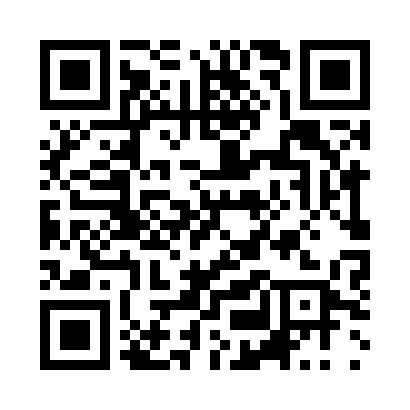 Prayer times for Kipilovo, BulgariaWed 1 May 2024 - Fri 31 May 2024High Latitude Method: Angle Based RulePrayer Calculation Method: Muslim World LeagueAsar Calculation Method: HanafiPrayer times provided by https://www.salahtimes.comDateDayFajrSunriseDhuhrAsrMaghribIsha1Wed4:186:091:126:108:1610:002Thu4:166:071:126:118:1710:023Fri4:146:061:126:118:1810:044Sat4:126:051:126:128:2010:055Sun4:106:031:126:138:2110:076Mon4:086:021:126:138:2210:097Tue4:066:011:126:148:2310:108Wed4:046:001:126:158:2410:129Thu4:025:581:126:158:2510:1410Fri4:015:571:116:168:2610:1511Sat3:595:561:116:178:2710:1712Sun3:575:551:116:178:2810:1913Mon3:555:541:116:188:2910:2014Tue3:535:531:116:188:3110:2215Wed3:525:521:116:198:3210:2416Thu3:505:511:116:208:3310:2517Fri3:485:501:116:208:3410:2718Sat3:475:491:126:218:3510:2919Sun3:455:481:126:218:3610:3020Mon3:435:471:126:228:3710:3221Tue3:425:461:126:238:3810:3322Wed3:405:451:126:238:3910:3523Thu3:395:451:126:248:4010:3724Fri3:375:441:126:248:4110:3825Sat3:365:431:126:258:4110:4026Sun3:355:421:126:258:4210:4127Mon3:335:421:126:268:4310:4328Tue3:325:411:126:268:4410:4429Wed3:315:401:136:278:4510:4530Thu3:305:401:136:288:4610:4731Fri3:285:391:136:288:4710:48